.Intro: 8 count - No Tags/RestartsRIGHT TOUCH OUT-IN-OUT-IN, VINE RIGHT WITH TOUCHLEFT TOUCH OUT-IN-OUT-IN, VINE LEFT WITH TOUCHRUMBA BOX1/4 TURN, TOGETHER, CLAP, CLAP, 1/4 TURN, TOGETHER, CLAP, CLAPE N J O YContact: claire.denney1@gmail.com"Baby" Baby Face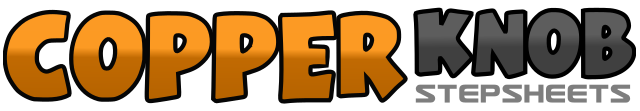 .......Count:32Wall:2Level:Basic Beginner.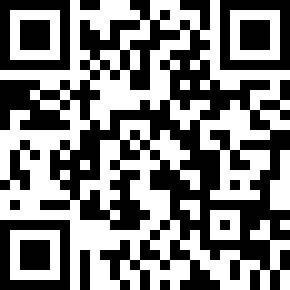 Choreographer:Claire Denney (CAN) - September 2016Claire Denney (CAN) - September 2016Claire Denney (CAN) - September 2016Claire Denney (CAN) - September 2016Claire Denney (CAN) - September 2016.Music:Baby Face - Lisa Del BoBaby Face - Lisa Del BoBaby Face - Lisa Del BoBaby Face - Lisa Del BoBaby Face - Lisa Del Bo........1 - 2Touch R toe right side, Touch R. toe beside left3 - 4Touch R.toe right side, Touch R. toe beside left5 - 6Step right, Step L. behind R,7 - 8Step right, Touch L. beside R1 - 2Touch L. toe left side, Touch L. toe beside right3 - 4Touch L. toe left side, Touch L. toe beside right5 - 6Step left, Step R. behind L.7 - 8Step left, Touch R. beside L1 - 2Step right, Step L. beside R3 - 4Step R. back, Touch L. beside R5 - 6Step left, Step R. beside L7 - 8Step L. forward, Touch R. beside L1 - 2Step 1/4 R. to right side, L. step beside R3 - 4CLAP, CLAP5 - 6Step 1/4 R. to right side, L. step beside R7 - 8CLAP, CLAP